    Projet test24/06/199801/06/199801/01/1998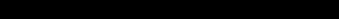 Guichet OneGate__________________________Manuel de l’Utilisateur Externe__________________________    COLLECTE SOLVA2 Bureautique (S2B)VERSION 8.0  – 01/12/2017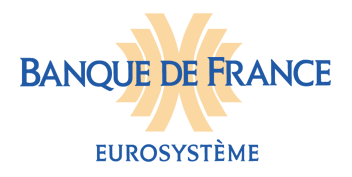 ORGANISATION ET INFORMATIQUEDIPROSDESSSUIVI DES VERSIONSSOMMAIRE1.	Introduction	41.1. Présentation du guichet OneGate	41.2. Informations importantes	41.3. Synthèse des termes du document	41.4. Environnements disponibles	52.	Structure du guichet OneGate	52.1. Le Domaine	52.2. Le Rapport	52.3. Le Formulaire	62.4. La Section	63.	Connexion au guichet OneGate	74.	Remise par dépôt en ligne dans le guichet OneGate	94.1. Cinématique de dépôt en ligne	94.2. Accès à la collecte SOLVA2 Bureautique	94.3. Choix de la période de déclaration	94.4. Choix d’un formulaire	104.5. Saisie	114.5.1. Choix d’une section	124.5.2. Saisie des données pour la section  « Commentaire sur la remise »	124.5.3. Section de chargement de fichiers	124.6. Clôture et envoi d’une déclaration	144.6.1. Lors de la première remise	144.6.2. Lors d’une modification de formulaire	155.	Éditer un rapport de déclaration	166.	Messagerie applicative	177.	Déconnexion du guichet OneGate	17Annexes	18Changer le mot de passe	18Mot de passe oublié	19Demande d’accréditation	20Demande d’extension de droits	21Introduction Le présent document propose une description des principales fonctionnalités du guichet OneGate nécessaire pour effectuer vos déclarations via le dépôt en ligne pour les collectes SOLVA2 Bureautique, ne nécessitant une obligation de signature électronique. Nb : les IHM présentés dans ce document ont évolué avec la nouvelle version du portail OneGate. Pour la navigation au sein de l’application ( demande d’accréditation, suivi des remises notamment) , il convient de se référer au manuel générique « Guide du remettant ».Les informations concernées par ce document sont :-  les « stress tests », - les « changements mineurs MI » - les autres collectes (dont 2016-I-16, art. 3)- Les remises trimestrielles Solo partiellesPrésentation du guichet OneGateLe guichet OneGate propose d’effectuer les déclarations SOLVA2 Bureautique par le dépôt en ligne via un formulaire (IHM).Informations importantesLe guichet OneGate supporte plusieurs sessions de travail. Il vous est ainsi possible de saisir des données déclaratives, de sauvegarder votre travail, puis de vous reconnecter ultérieurement pour achever votre saisie. Dans le cas où vous ne parviendriez pas à accéder à certaines fonctionnalités du guichet OneGate, il est nécessaire de supprimer les cookies et les fichiers temporaires du navigateur, de fermer toutes les instances du navigateur, puis de se reconnecter au guichet OneGate.Seuls les navigateurs à partir d’Internet Explorer 8 sont supportés à ce jour. Les versions plus anciennes ou les autres navigateurs ne sont pas supportés et peuvent présenter des incompatibilités. Synthèse des termes du documentDéclarant / Assujetti : Société assujettie/soumise à une obligation de reporting.Remettant : Acteur (entreprise par exemple) autorisé à saisir des données / déposer des fichiers, via l’IHM pour lui-même ou pour le compte de tiers.Environnements disponiblesLe guichet OneGate offre un environnement de Production ainsi qu’un environnement de Test. Pour accéder à ces deux environnements, il est nécessaire de faire au préalable une demande d’accréditation par environnement.Structure du guichet OneGatePour vous permettre d’effectuer vos déclarations auprès de la Banque de France, le guichet OneGate est divisé en sous ensemble de la façon suivante :Le DomainePour les collectes SOLVA2 Bureautique n’ayant pas d’obligation règlementaire de signature électronique , tous les rapports sont contenus dans le même domaine codifié S2B. 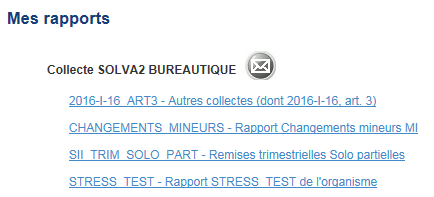 Le RapportUn domaine est constitué d’un ou de plusieurs rapports comprenant un ou plusieurs formulaires. Le rapport est lié à une période précise et permet de répertorier l’ensemble des données à saisir.Le FormulaireChaque remettant effectuant des dépôts en ligne pour un rapport, remplira un formulaire associé, composé de deux sections.Le fonctionnement est identique quel que soit le rapport choisi. 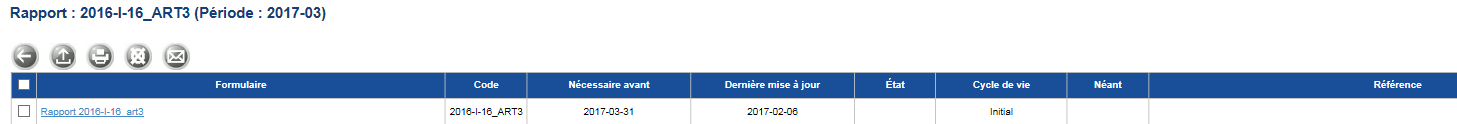 Exemple de formulaire : 2016-I-16_ART3Code : Code associé à la définition du formulaireNécessaire avant :  Elle est renseignée par défaut et affiche l’échéance de remise.Dernière mise à jour : Date à laquelle a été effectuée la dernière modificationÉtat : Les valeurs possibles sont OK/ERREUR (dans le cas où des erreurs seraient présentes)Cycle de vie : Le cycle contient trois étapes. Le statut Initial (le formulaire est vierge), le statut Ouvert (des données ont été saisies et des fichiers ont pu être chargés) et le statut Fermé (le formulaire a été envoyé à l’ACPR)Référence : Nécessaire pour la création du rapport lors du paramétrage.La SectionLa première section permet la saisie d’un commentaire.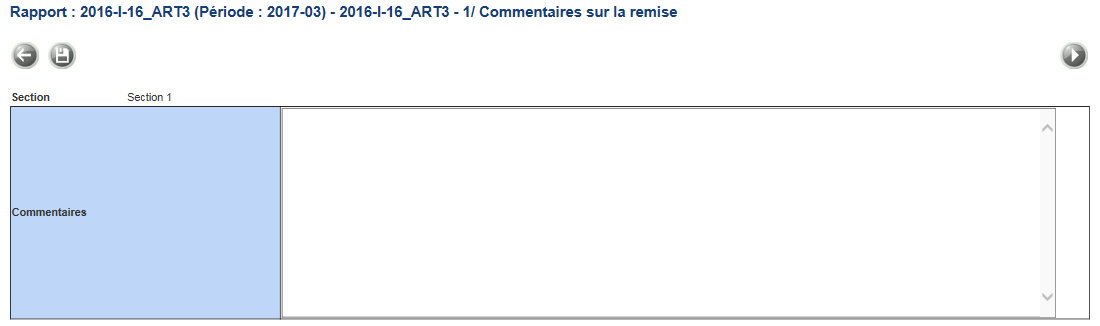 Exemple de section : Section 1 : 1/ Commentaires sur la remiseLa deuxième section permet le chargement des documents bureautiques avec une icône de chargement de fichier. 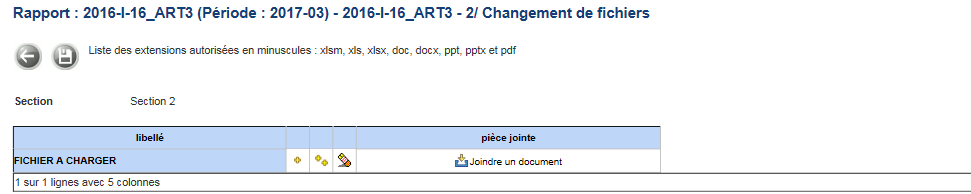 Exemple de section : Section 2 : 2/ Chargement de fichiersConnexion au guichet OneGateL’accès au guichet OneGate en environnement de production s’effectue par le biais de vos identifiants (login et mot de passe) et en vous connectant via l’URL suivante : https://onegate.banque-france.fr/onegate/De même l’URL pour la connexion en environnement de test est la suivante : https://onegate-test.banque-france.fr/onegate/NB : En annexe, vous trouverez la procédure à suivre pour vous accréditer en ligne au guichet OneGate.Une fois la connexion établie, l’écran d’accueil du guichet OneGate s’affiche :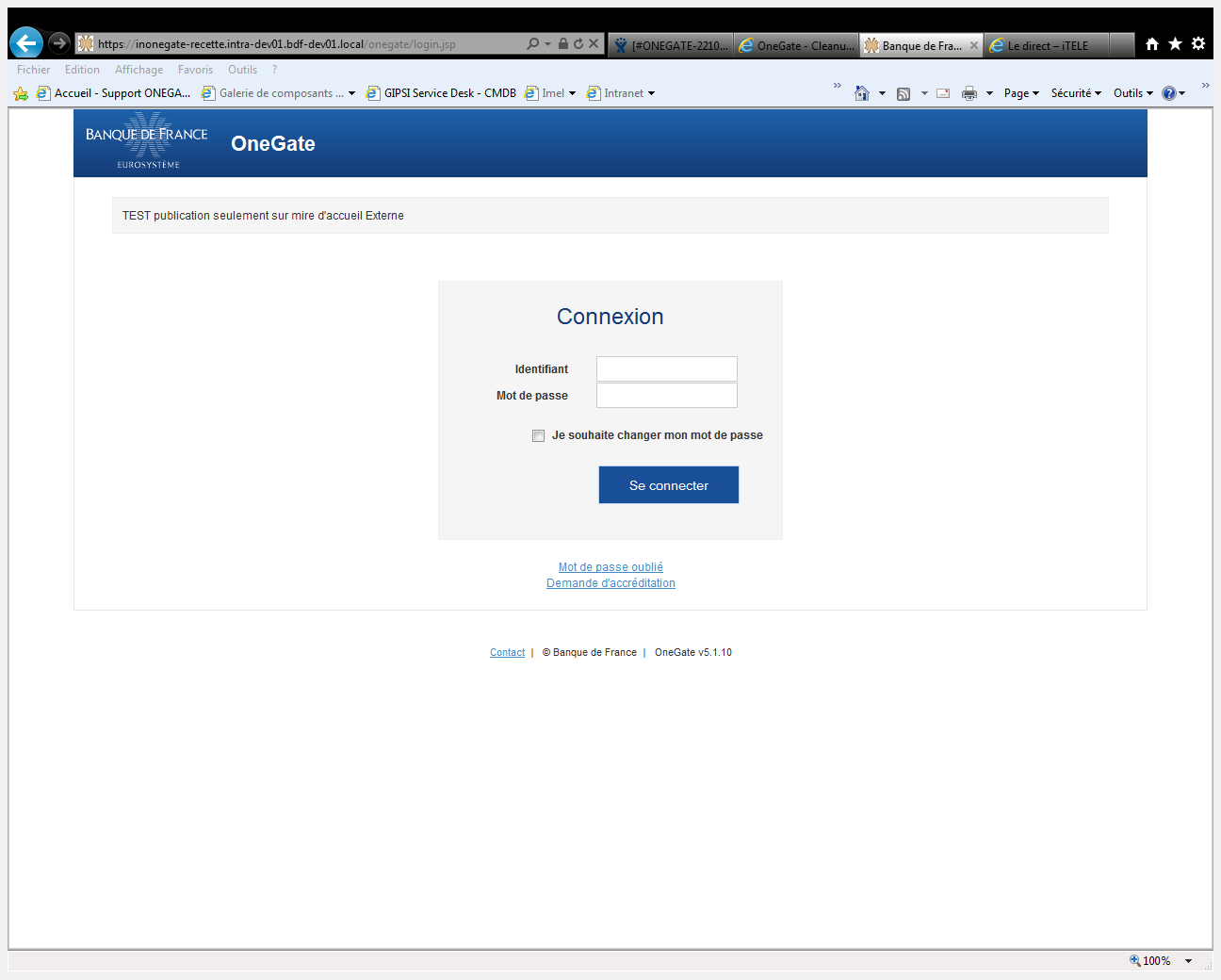 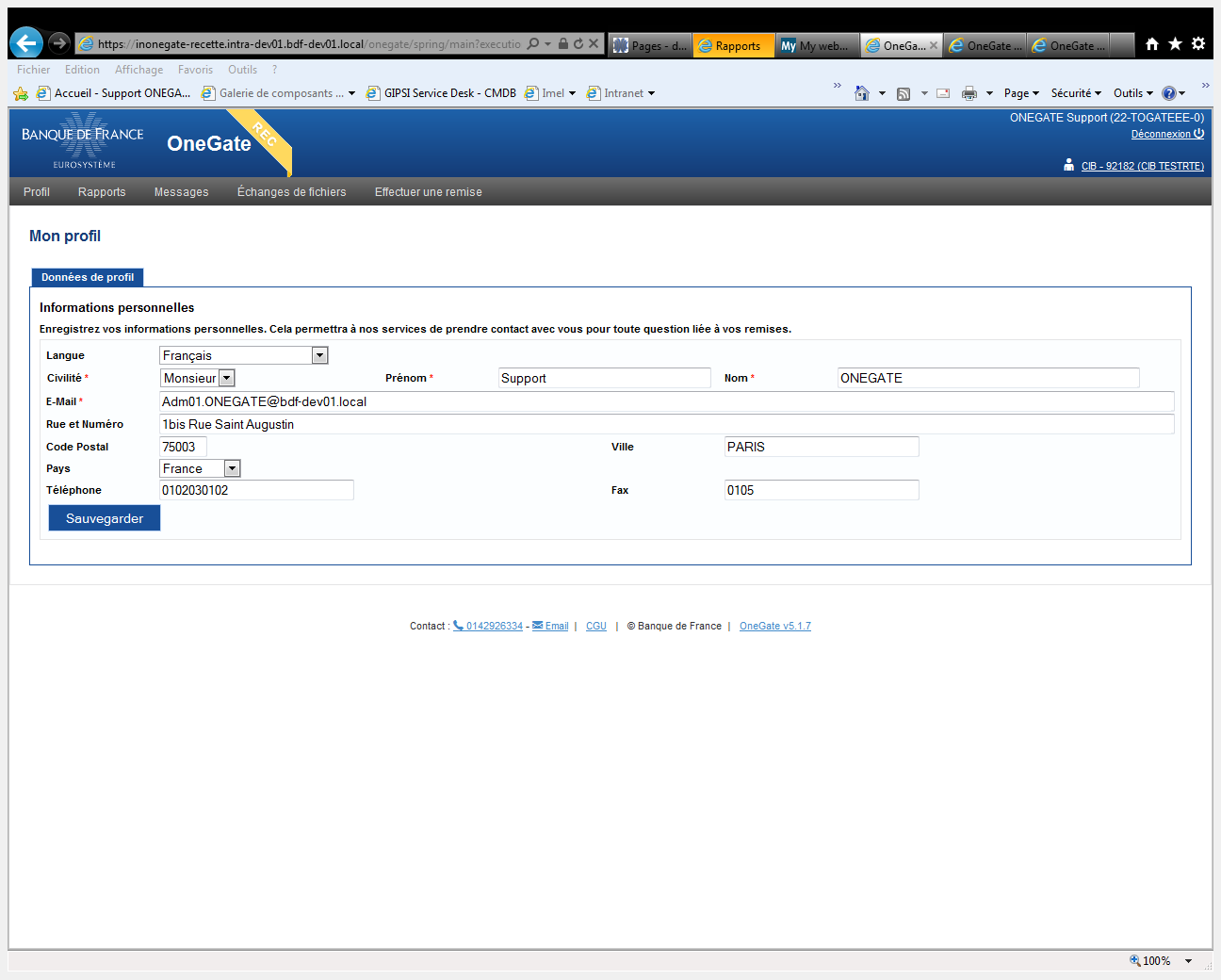 Page de profilLe formulaire de saisie des données d’informations personnelles de l’utilisateur est à compléter dès la première connexion. Seul l’e-mail est obligatoire, mais il est fortement recommandé de compléter l’ensemble des champs pour faciliter les échanges. Ces informations, modifiables à tout moment, permettront de vous contacter en cas de besoin.Le déclarant est présélectionné automatiquement. Si vous êtes accrédités à plusieurs déclarants, vous pouvez sélectionner le déclarant pour lequel vous souhaitez effectuer la remise en cliquant sur le déclarant affiché en haut à droite de l’écran :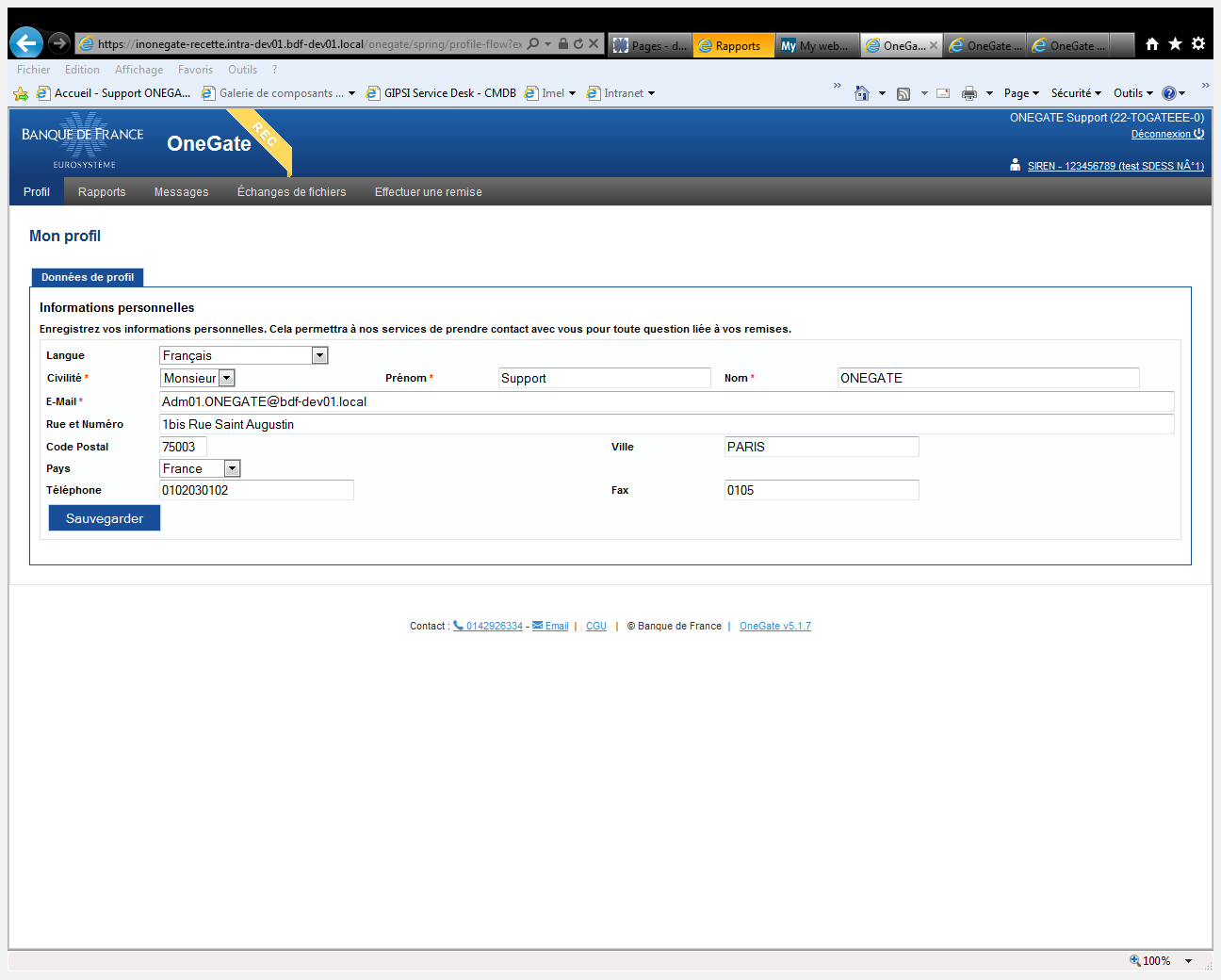 Lien d’accès à la page de sélection du déclarantL’écran suivant s’affiche alors, vous permettant de sélectionner un déclarant ou de demander une extension de droit :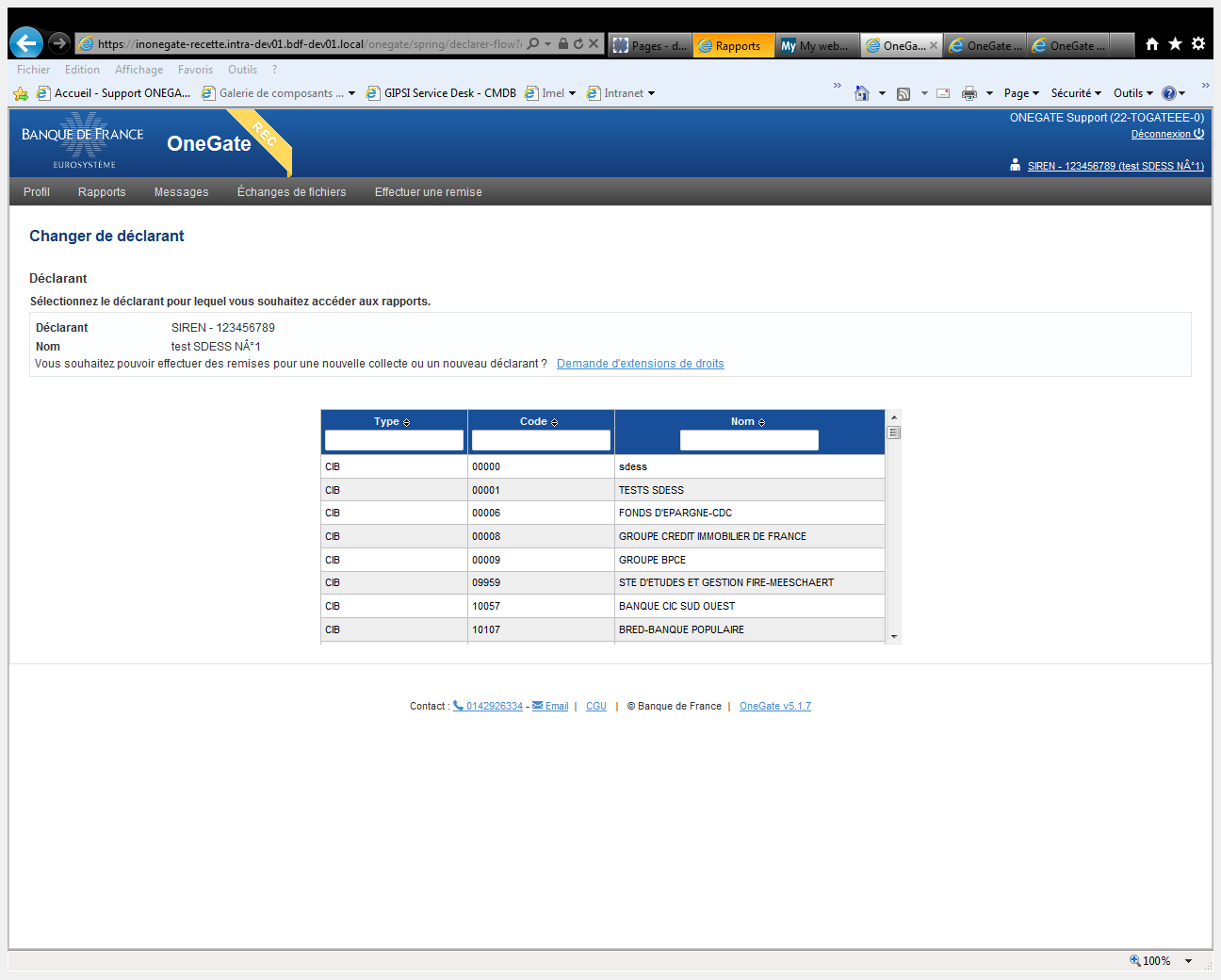 Écran de sélection du déclarantLe lien « Demande d’extension de droit » est présenté en annexe.Remise par dépôt en ligne dans le guichet OneGate Cinématique de dépôt en ligneLes remises bureautiques SOLVA2 en lien avec le domaine S2B doivent faire référence à une date d’arrêté précise définie dans les textes en vigueur mais peuvent être déposées à tout moment. Il est possible d’accéder aux rapports à tout moment pour les modifier (modification, réinitialisation, réouverture et fermeture). Accès à la collecte SOLVA2 BureautiqueL’onglet « Rapports » affiche la liste des rapports disponibles pour un déclarant sélectionné : Choix du rapport Choix de la période de déclarationSélectionner la période correspondant à la date d’arrêté de votre remise pour effectuer ou modifier une déclaration ( Le fonctionnement est identique quel que soit le rapport choisi.) . Pour chaque période, le tableau indique un état d’erreur ainsi qu’un statut d’avancement : 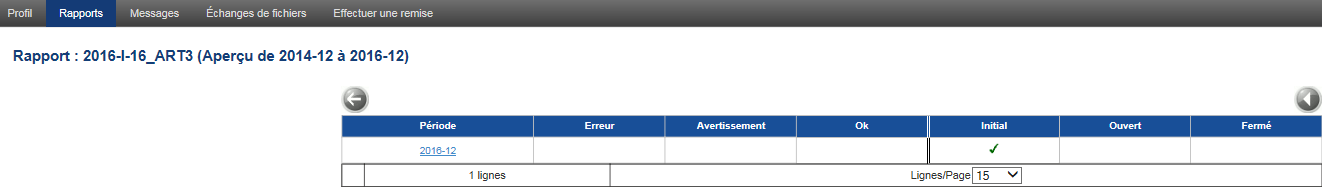 Sélection de la période2 statuts associés à chaque déclaration permettent son suivi :L’état d'erreur : « Erreur », « Avertissement » ou « Ok »Erreur : Une erreur est présente dans le rapport empêchant la clôture de celui-ci par le guichet OneGateAvertissement : Un message d’avertissement est présent dans le rapport. Cela n’empêche pas la clôture par le guichet OneGateOk : Aucune erreur et aucun message d’avertissement n’est présent dans ce rapport. Celui-ci peut être clôturé par le guichet OneGate puis transmis à l’ACPR.Le statut d’avancement : « Initial », « Ouvert » ou « Fermé »Initial : il est possible de saisir des données. Aucune donnée n’a été saisie et sauvegardée.Ouvert : il est possible de saisir des données. Le rapport contient des données enregistrées. Fermé : le rapport a été fermé (i.e. clôturé) et transmis à l’ACPR, il n’est plus possible de modifier les données.Si vous désirez modifier votre déclaration vous devez, au préalable, procéder à la réouverture de votre formulaire. Les boutons présents sur cette page correspondent aux fonctionnalités ci-dessous :Choix d’un formulaire Dans le cadre de la collecte SOLVA2 bureautique du domaine S2B chaque rapport se compose d’un unique formulaire nommé avec le même nom que le rapport par exemple :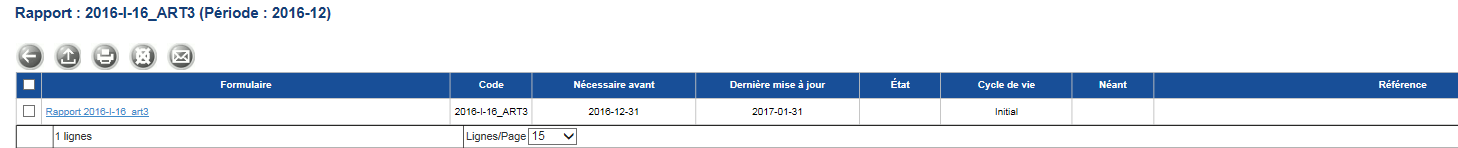 Choix de formulaireLa colonne « Nécessaire avant » affiche l’échéance de remise pour chaque formulaire. Elle est renseignée par défaut et n’a aucun impact fonctionnel. La colonne « Dernière mise à jour » correspond à la dernière date de mise à jour du formulaire. Les boutons sont liés aux fonctionnalités suivantes :Nb : À la réouverture du formulaire, les fichiers précédemment transmis et le commentaire associé sont rechargés pour le même arrêté   SaisieCi-dessous les boutons communs à toutes les sections :Choix d’une sectionUn formulaire se compose de deux sections qui sont :1/ Commentaire sur la remise2/ Chargement de fichiersLorsqu’une section est complétée, il faut systématiquement la sauvegarder. Si une section n’est pas sauvegardée, une fenêtre pop-up d’avertissement vous proposera de la sauvegarder.Pour accéder à une section, cliquez sur son nom dans la table des matières des sections. 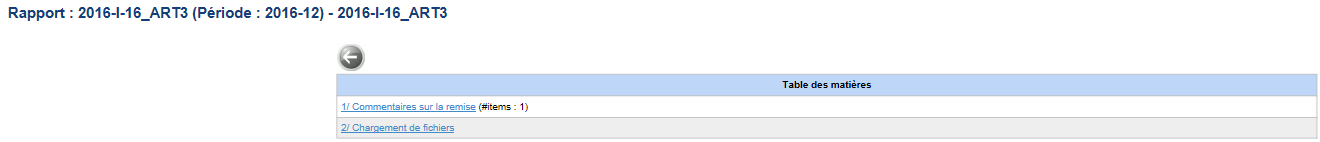 Choix de la sectionL’information entre parenthèse (#items :1) vous avertit du nombre de données déjà renseignées.Saisie des données pour la section  « Commentaire sur la remise »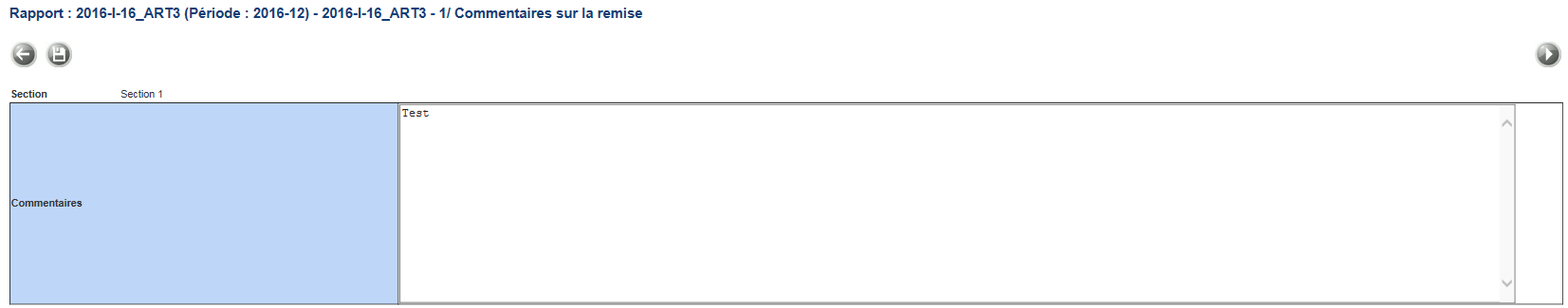 Section commentaireLa saisie de cette section est facultative.Saisir le commentaire puis cliquer sur sauvegarder avant de passer à la section suivante ou à la table des matières.Section de chargement de fichiersCette section sert à joindre des documents au format  xlsm, xls, xlsx, doc, docx, ppt, pptx et pdf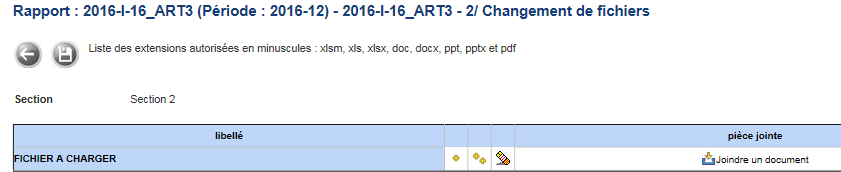 Section Chargement de fichiersLe bouton permet de charger les pièces jointes : En cliquant sur ce bouton, vous accédez à une nouvelle fenêtre pop-up avec le bouton Parcourir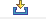 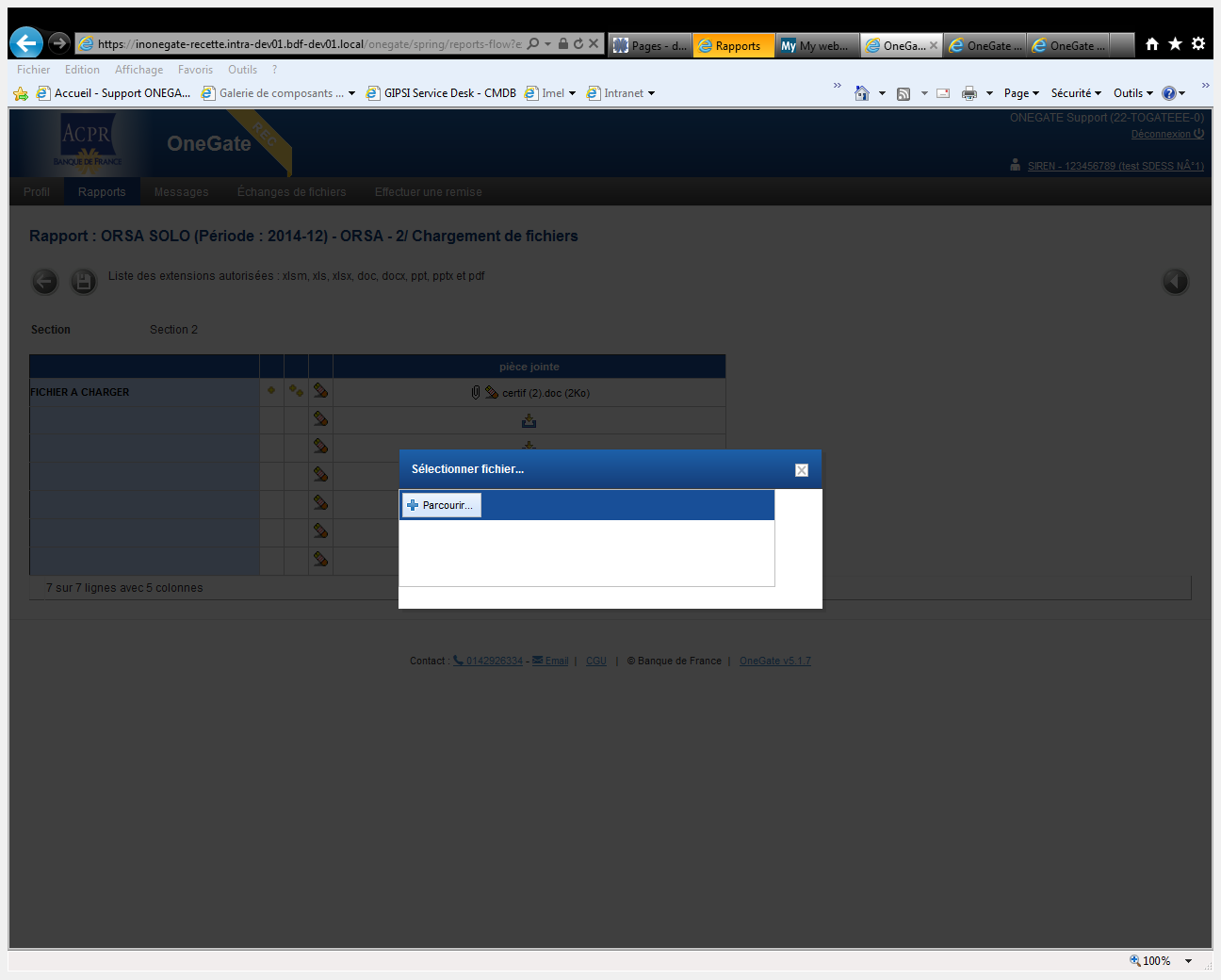 POP-UP de chargement de fichierLe bouton  permet de supprimer une ligne saisieLe bouton permet d’ajouter des lignes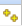 NB : seules les 15 premières lignes des fichiers insérés sont visibles, il est nécessaire d’aller sélectionner le nombre de lignes à afficher pour un affichage plus complet.Une fois les fichiers chargés, il faut sauvegarder la section en cliquant sur ce bouton.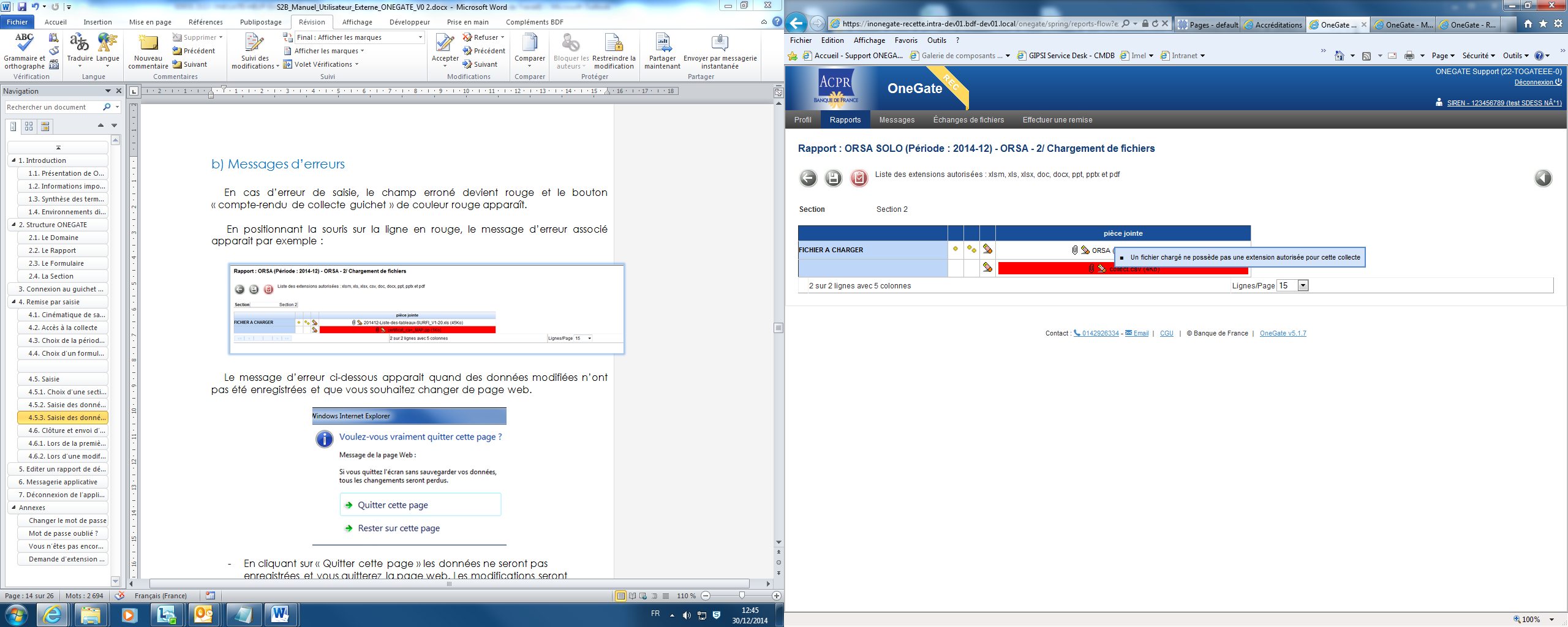 Messages d’erreurs : En cas d’erreur de chargement, le champ erroné devient rouge et le bouton « compte-rendu de collecte guichet » de couleur rouge apparaît. En positionnant la souris sur la ligne en rouge, le message d’erreur associé apparait par exemple :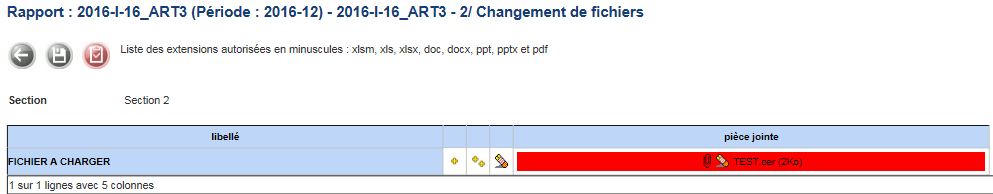 Exemple de message d’erreurLe message d’erreur ci-dessous apparait quand des données modifiées n’ont pas été enregistrées et que vous souhaitez changer de page web.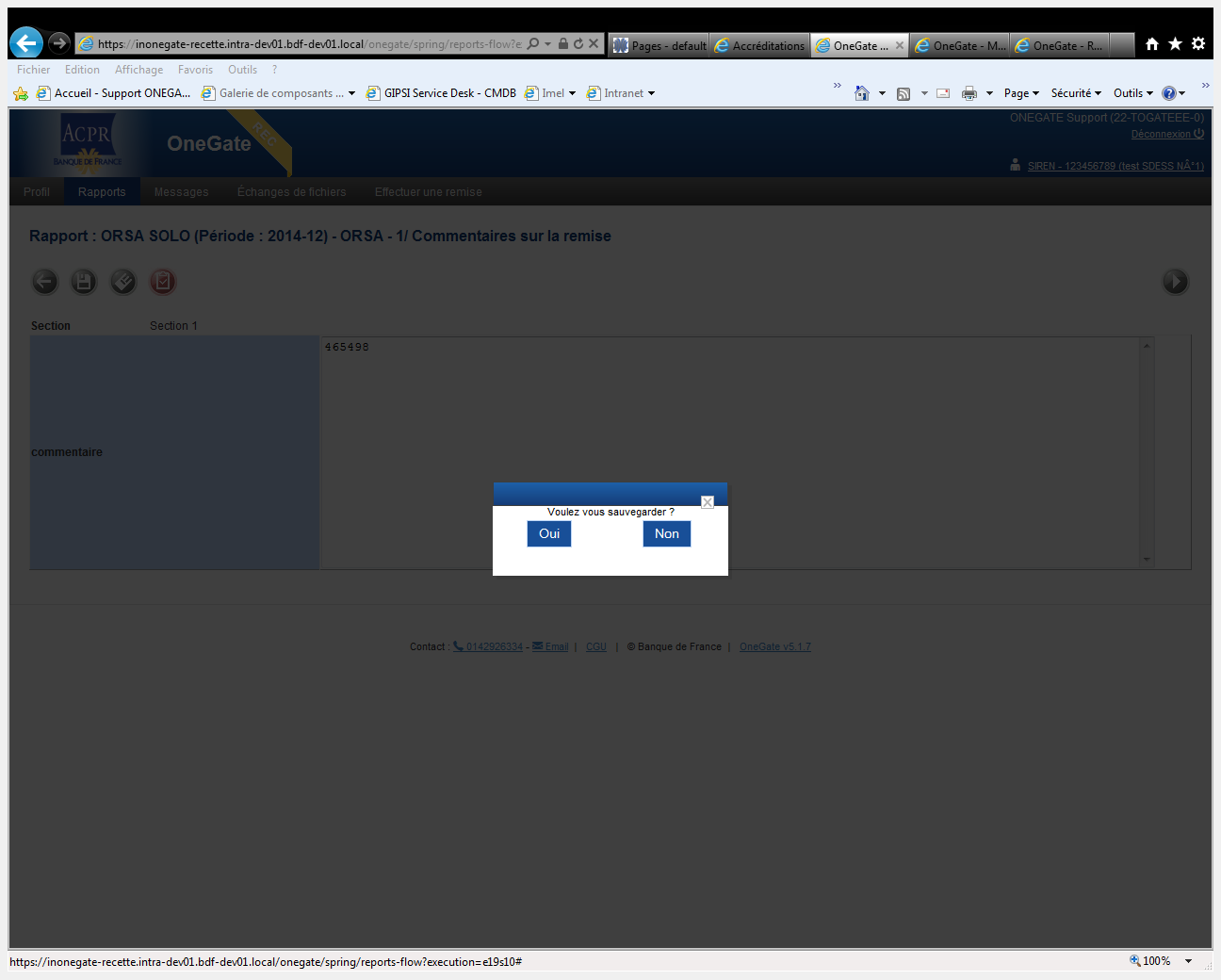 Fenêtre POP-UPClôture et envoi d’une déclarationPour que les données saisies soient transmises à l’ACPR, il est nécessaire de fermer (clôturer) le formulaire. Cette action peut s’effectuer seulement lorsque l’état de la saisie est « OK » Lors de la première remisePour envoyer (transmettre) le formulaire, il faut :Cocher le formulaire à valider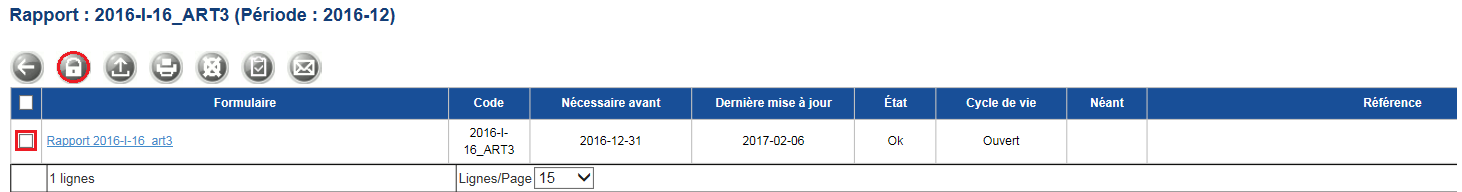 Formulaire 2016-I-16_ART3 à l’état « Ouvert »Cliquer sur le bouton « Fermeture et envoi du rapport » ().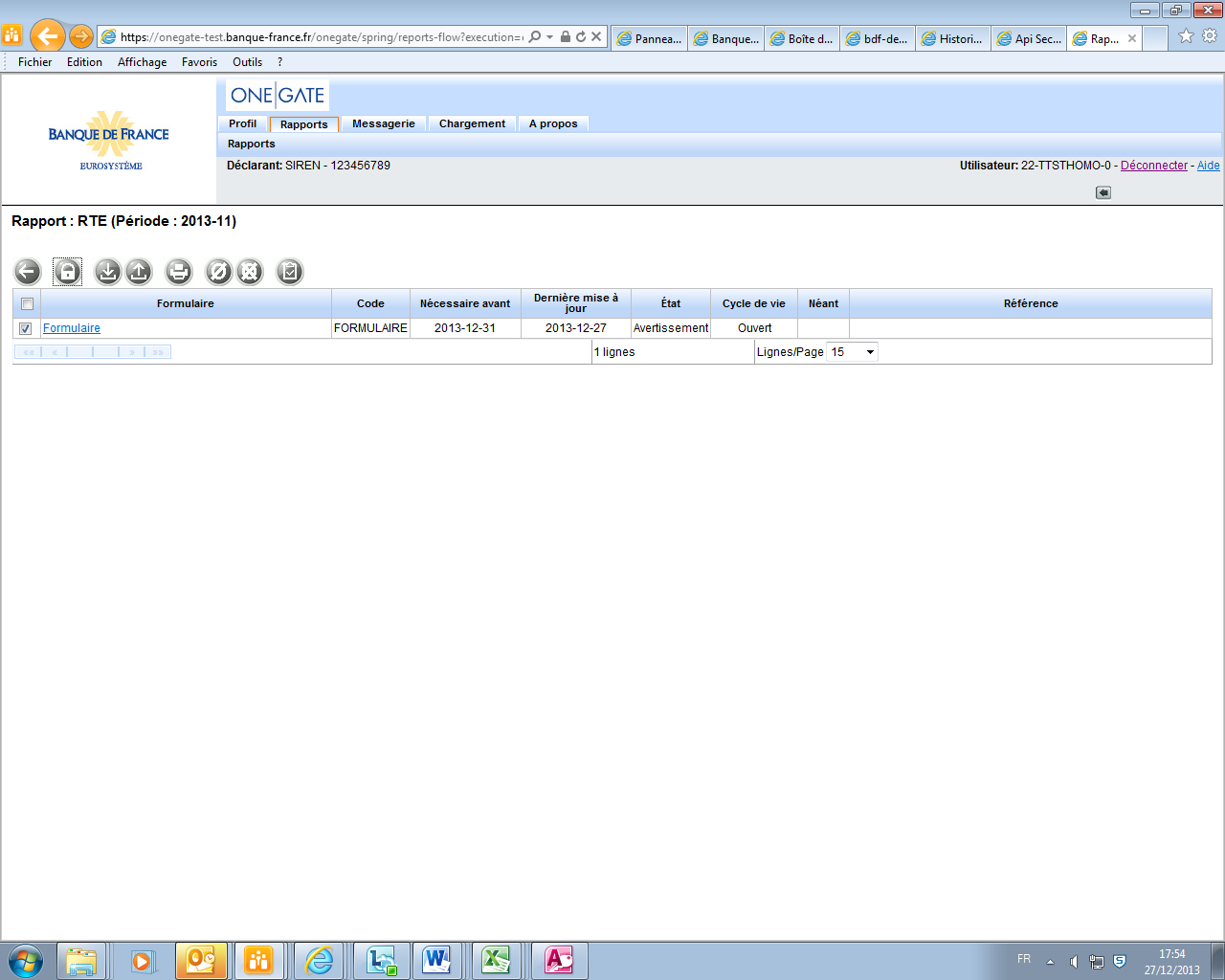 Ce message apparaitra :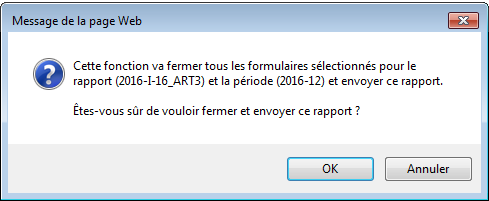 Fenêtre POP-UP de confirmationVous devez cliquer sur « ok »Un message confirmera alors le succès de l’opération.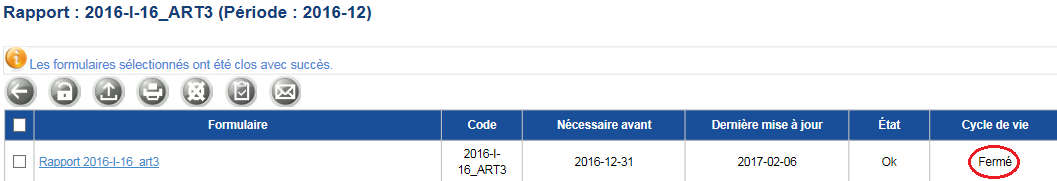 Formulaire 2016-I-16_ART3_ Test à l’état « Fermé » Votre formulaire passe à l’état « Fermé » et n’est plus modifiable en l’état. Lors d’une modification de formulairePour un formulaire « Fermé »Cocher sur  le formulaire puis cliquer sur le bouton « cadenas ouvert »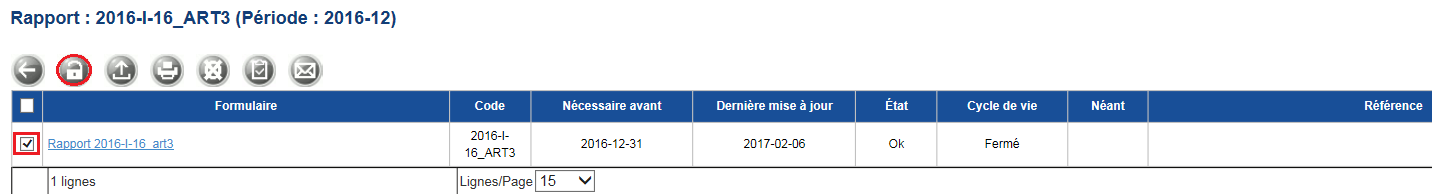 Formulaire 2016-I-16_ART3 Test à l’état « Fermé »Ce message apparaitra :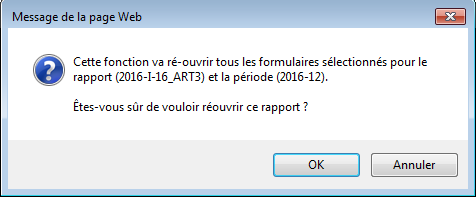 Fenêtre POP-UP de confirmationVous devez cliquer sur « OK »Un message confirmera alors le succès de l’opération.Vous pouvez ensuite modifier le formulaire pour charger des fichiers bureautiques supplémentaires via la section correspondantes (cf. §4.5.3) puis le sélectionner et cliquer sur le bouton cadenas pour envoyer le formulaire à jour.Avertissement : Le formulaire fonctionne en « annule et remplace », tous les fichiers présents dans le formulaire seront transmis à l’ACPR, même ceux ayant déjà fait l’objet d’un dépôt antérieur et qui n’auraient pas été supprimés.Nb : A la réouverture du formulaire, le commentaire enregistré précédemment est rechargé pour le même arrêté.   Pour un formulaire « ouvert »Il suffit de modifier des données ou de rajouter des données et de sauvegarder ces dernières.  Avertissement : Le formulaire fonctionne en « annule et remplace », tous les fichiers présents dans le formulaire seront transmis à l’ACPR, même ceux ayant déjà fait l’objet d’un dépôt antérieur et qui n’auraient pas été supprimés.Éditer un rapport de déclaration Le rapport de déclaration est généré par le guichet OneGate à votre demande et vous permet d’éditer un fichier PDF contenant l’ensemble des données remises sur le guichet OneGate. Pour le consulter, vous devez aller dans l’onglet « Rapport » puis cliquer sur la remise souhaitée et la période voulue. Une fois sur la page du rapport, vous devez cocher la case à gauche du formulaire puis cliquer sur le bouton Imprimer 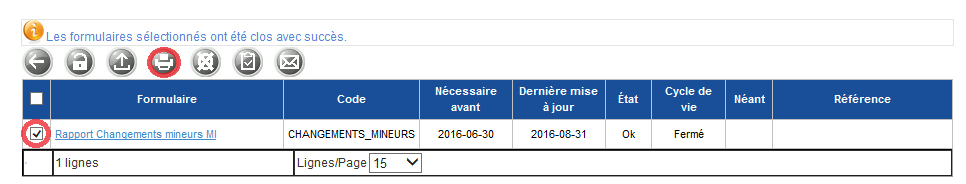 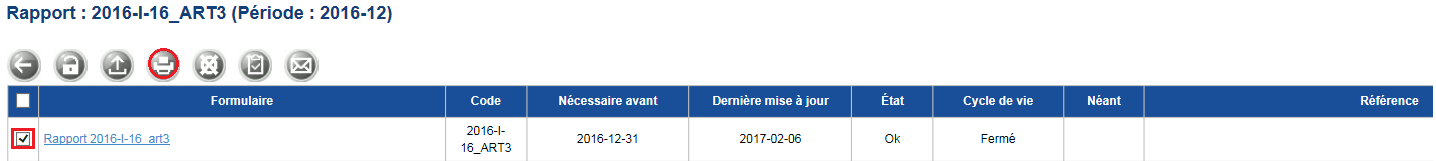 Page de choix de formulaireVous devez alors sélectionner le mode voulu puis cliquer sur télécharger.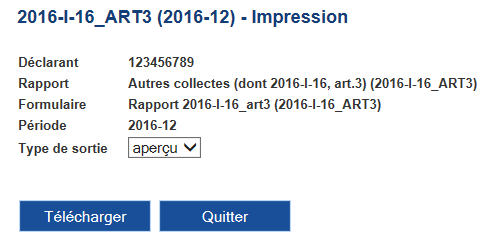 Menu d’impression PDFIl est possible de choisir entre deux types de sortie différents. Le mode « détail » permet de visualiser le compte rendu ainsi que l’ensemble des données saisies, le mode « aperçu » permet d’avoir seulement le compte rendu.Messagerie applicativeLe module de messagerie applicative est accessible par l’onglet « Messagerie ». Il s’agit d’une messagerie interne au guichet OneGate dans laquelle vous pouvez consulter les messages envoyés par la Banque De France (rubrique « Boîte de réception »). Il est important de vérifier régulièrement la boîte de réception de la messagerie afin d’accéder aux différents types de restitution (compte-rendu d’anomalies métiers, ...).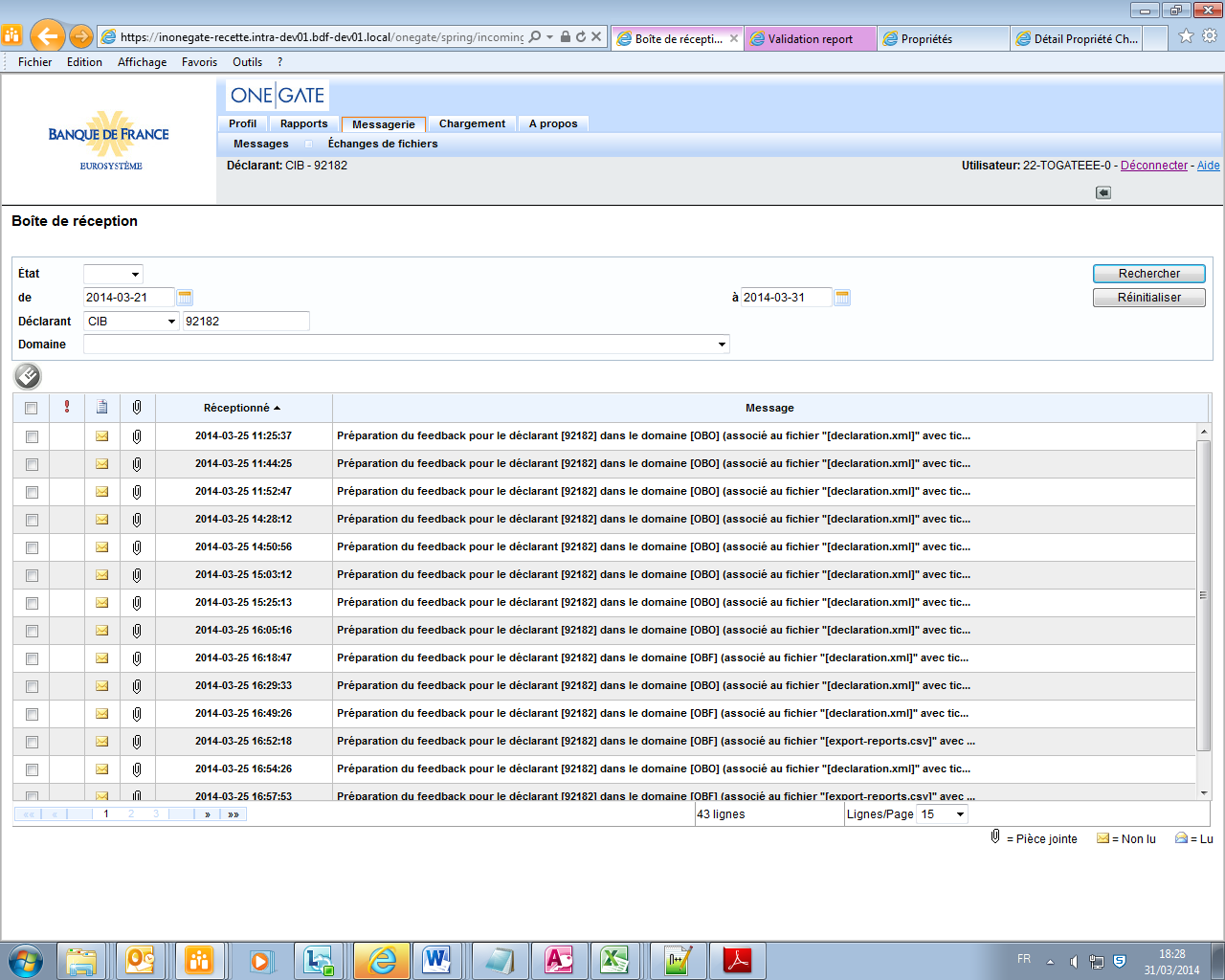 Messagerie applicativeDéconnexion du guichet OneGatePour des raisons de sécurité, il est nécessaire de se déconnecter du guichet OneGate à la fin d’une session de travail. La procédure de déconnexion s’effectue à tout moment en cliquant sur le libellé de déconnexion présent dans le menu de navigation horizontal. Vous êtes alors invité à fermer le navigateur afin de finaliser la procédure.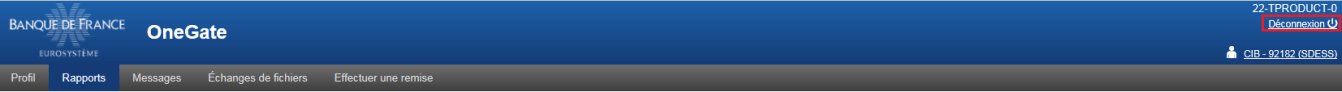 Bouton déconnexionAnnexesChanger le mot de passe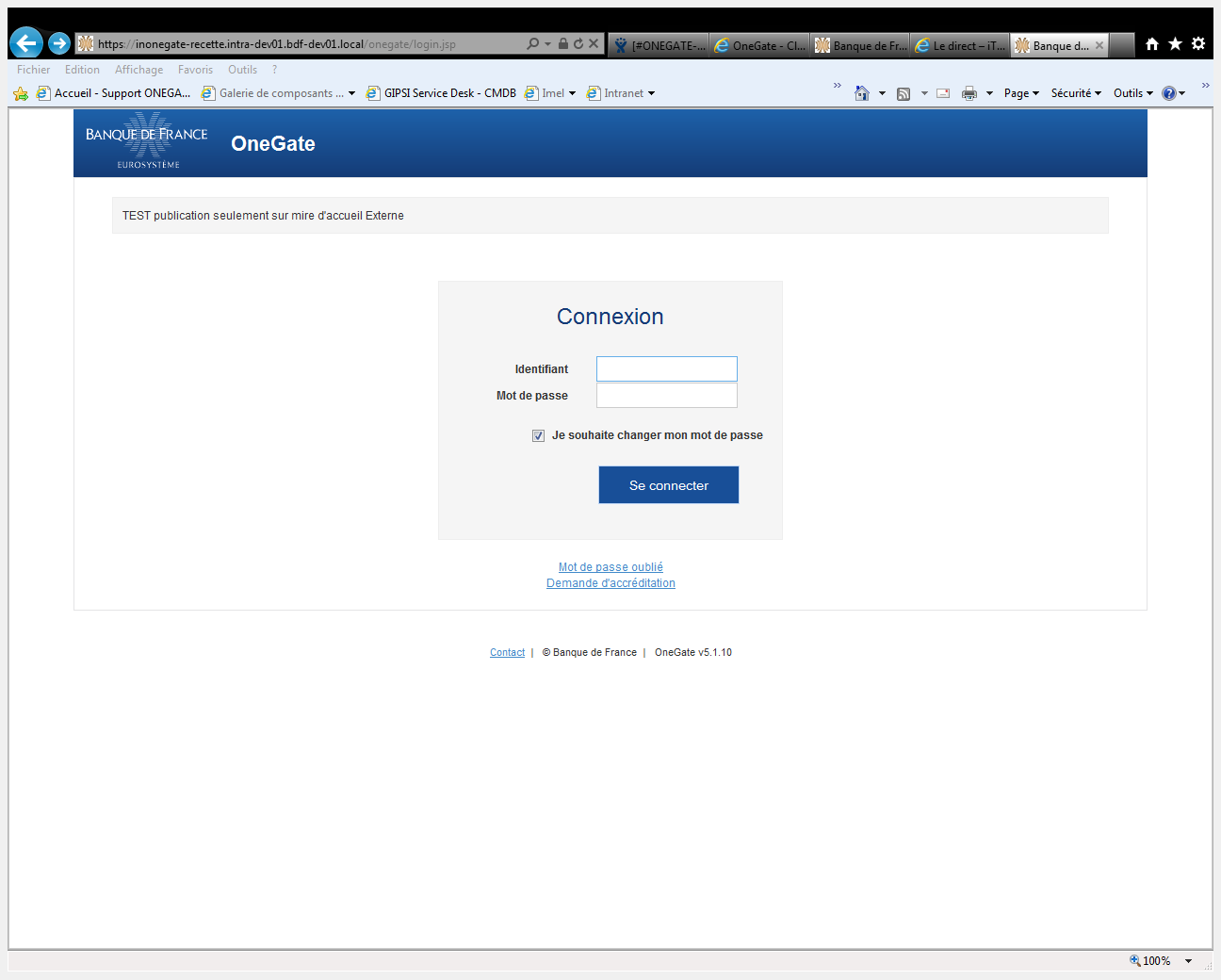 Page d’accueilVous devez renseigner votre identifiant et votre mot de passe puis cocher « je souhaite changer mon mot de passe »Vous arrivez alors sur la fenêtre de changement de mot de passe :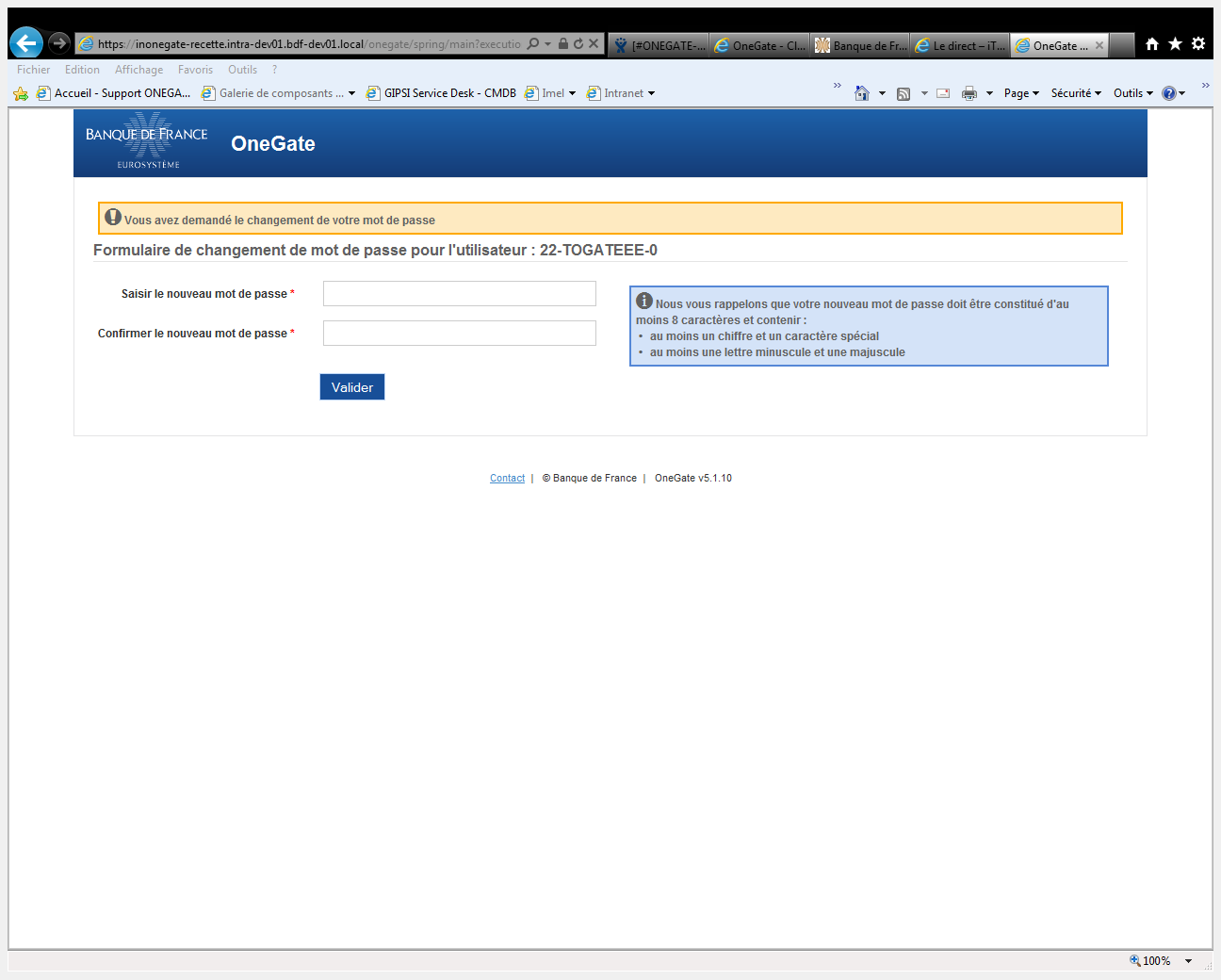 Formulaire de changement de mot de passeLe nouveau mot de passe doit contenir au moins 8 caractères dont au moins :Une majusculeUne minusculeUn chiffreUn caractère spécial (! # $ % ’ ( ) * + - . , / : ; @ _ ` { } | ~ \ [ ])Mot de passe oubliéCette fonctionnalité permet de recevoir par mail un nouveau mot de passe.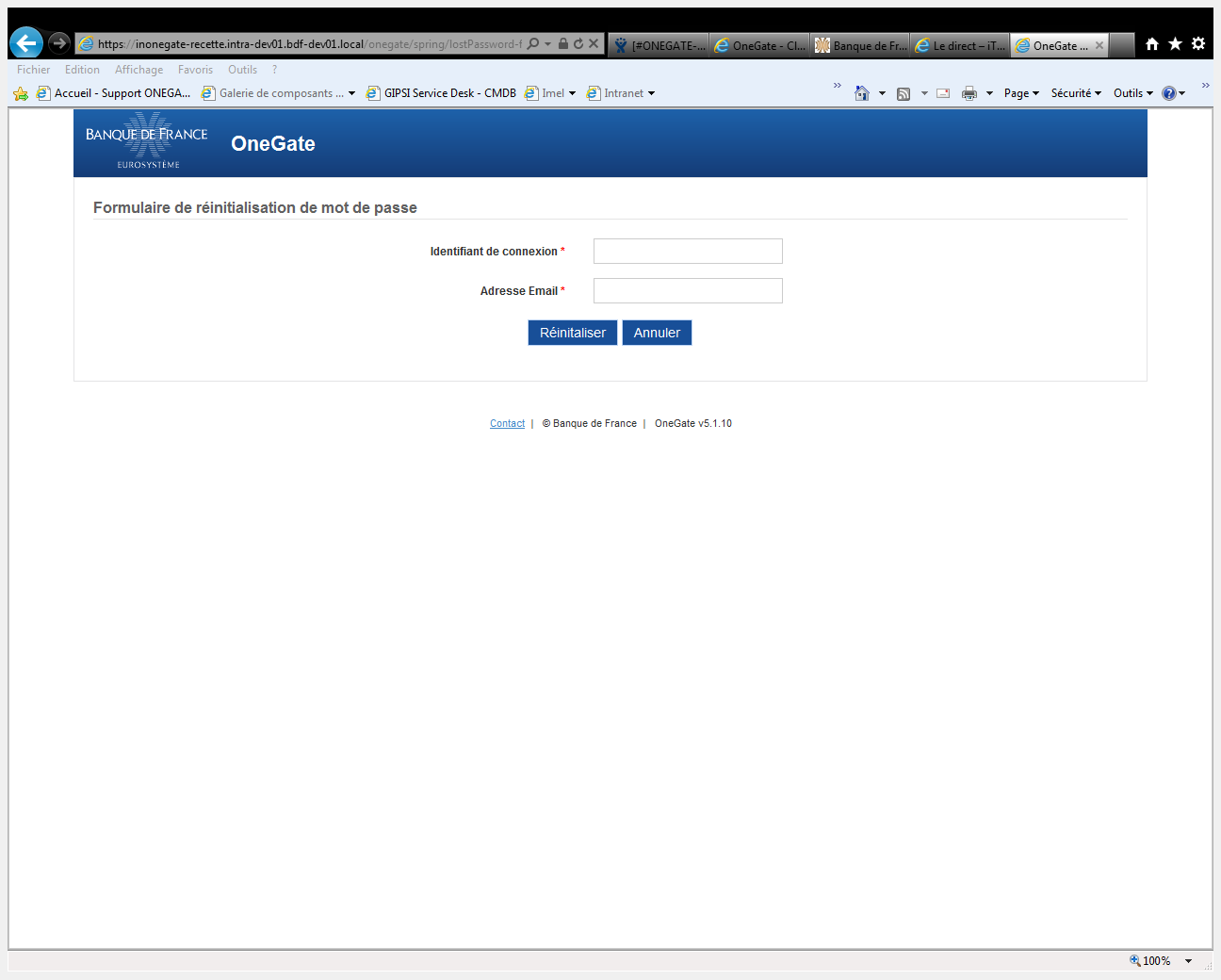 Formulaire de réinitialisation de mot de passeIl faut que vous renseigniez votre identifiant de connexion ainsi que l’adresse mail que vous avez indiquée dans l’onglet « Profil » du guichet OneGate. Un mot de passe provisoire sera envoyé à cette adresse.Demande d’accréditationCette fonctionnalité permet de demander un compte Onegate si vous n’avez pas de compte :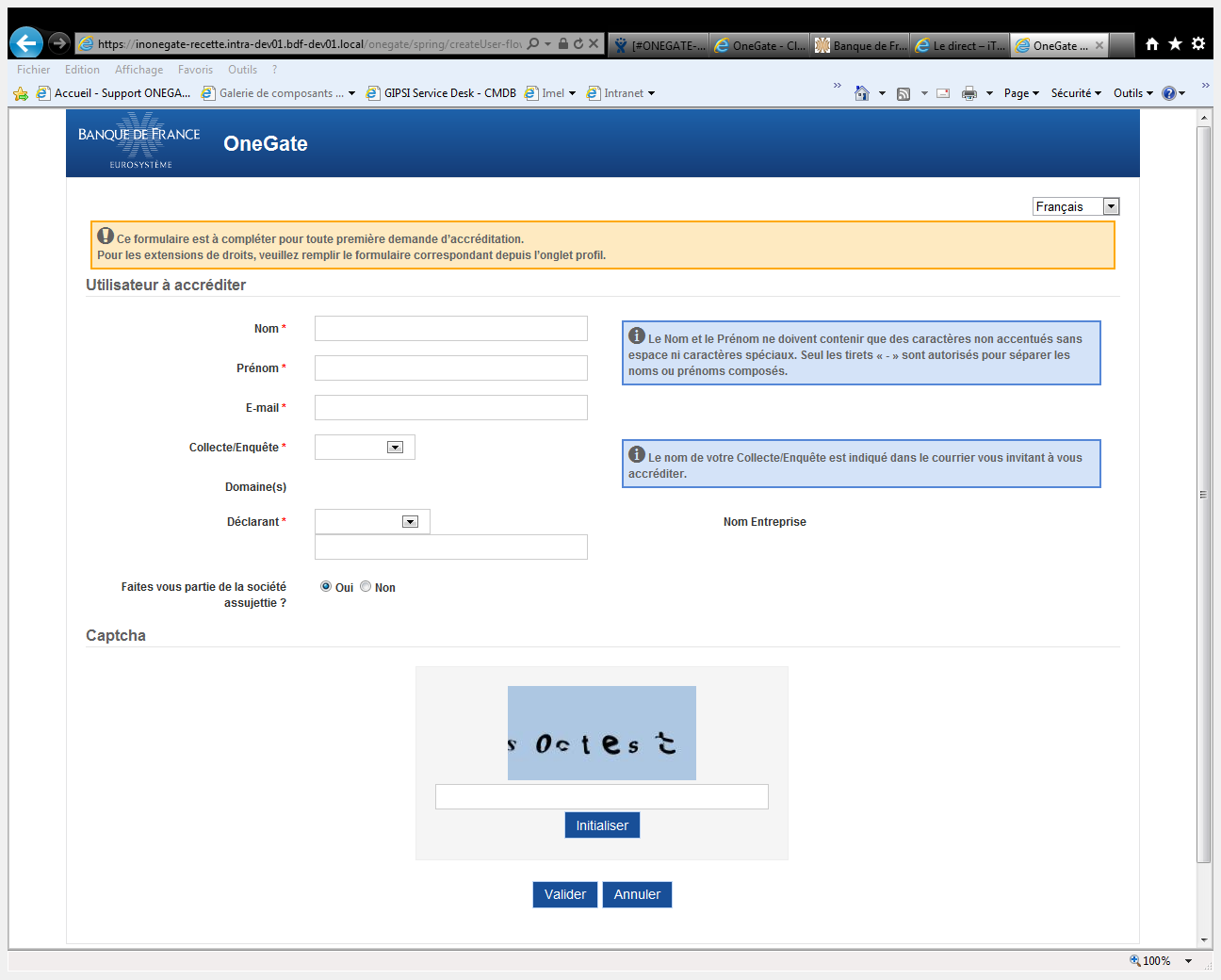 Formulaire de demande d’accréditationIl faut renseigner chaque champ précédé d’une étoile (champ ‘Collecte Enquete’ choisir « solva2 » pour le domaine S2B) et entrer le code de sécurité. Une fois le document renseigné ce message apparaitra :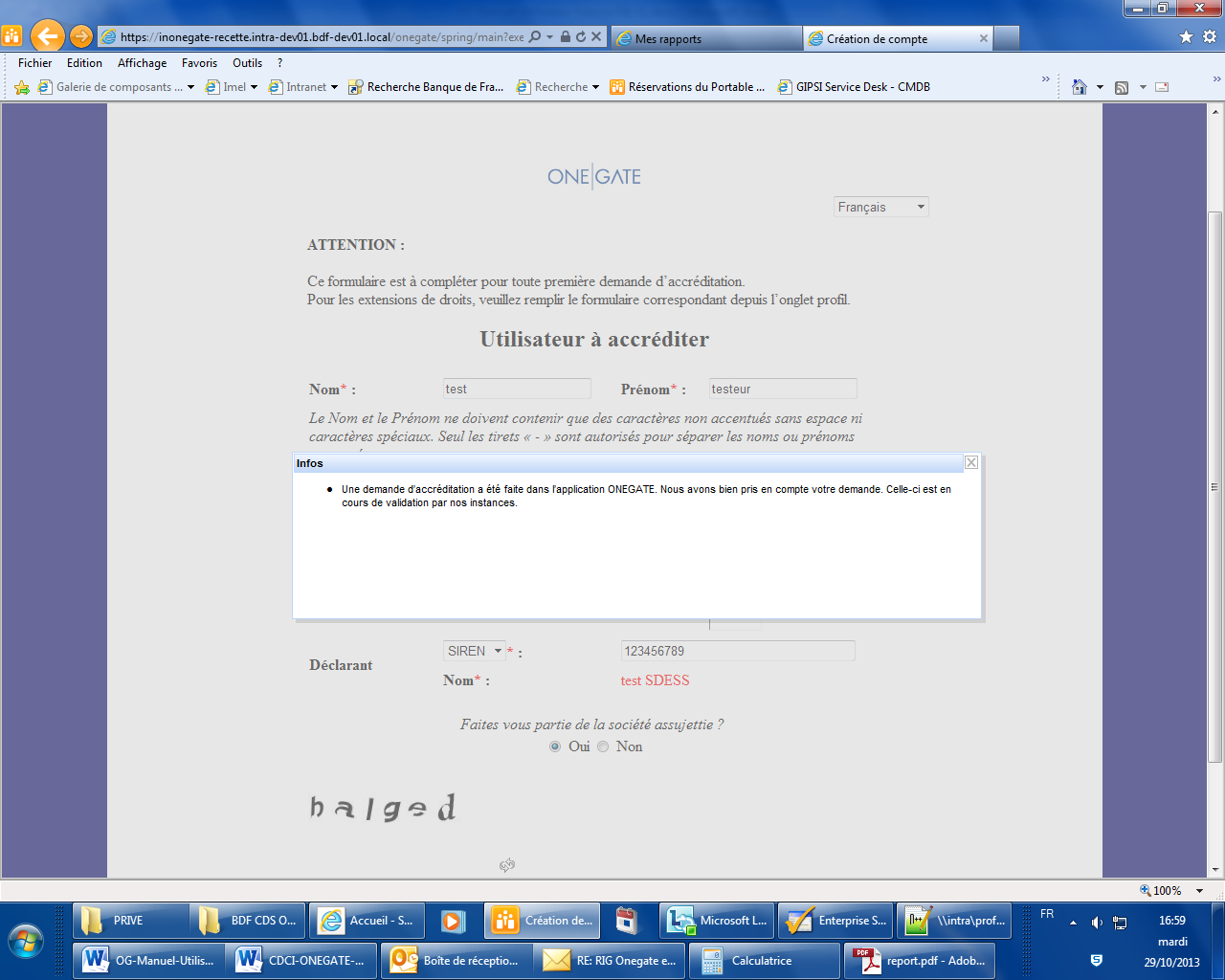 Fenêtre de confirmation de la demandeVous recevrez un email avec vos codes d’accès dès validation par nos services.Demande d’extension de droitsUne fois connecté au guichet OneGate, vous trouverez sur la page de choix de déclarant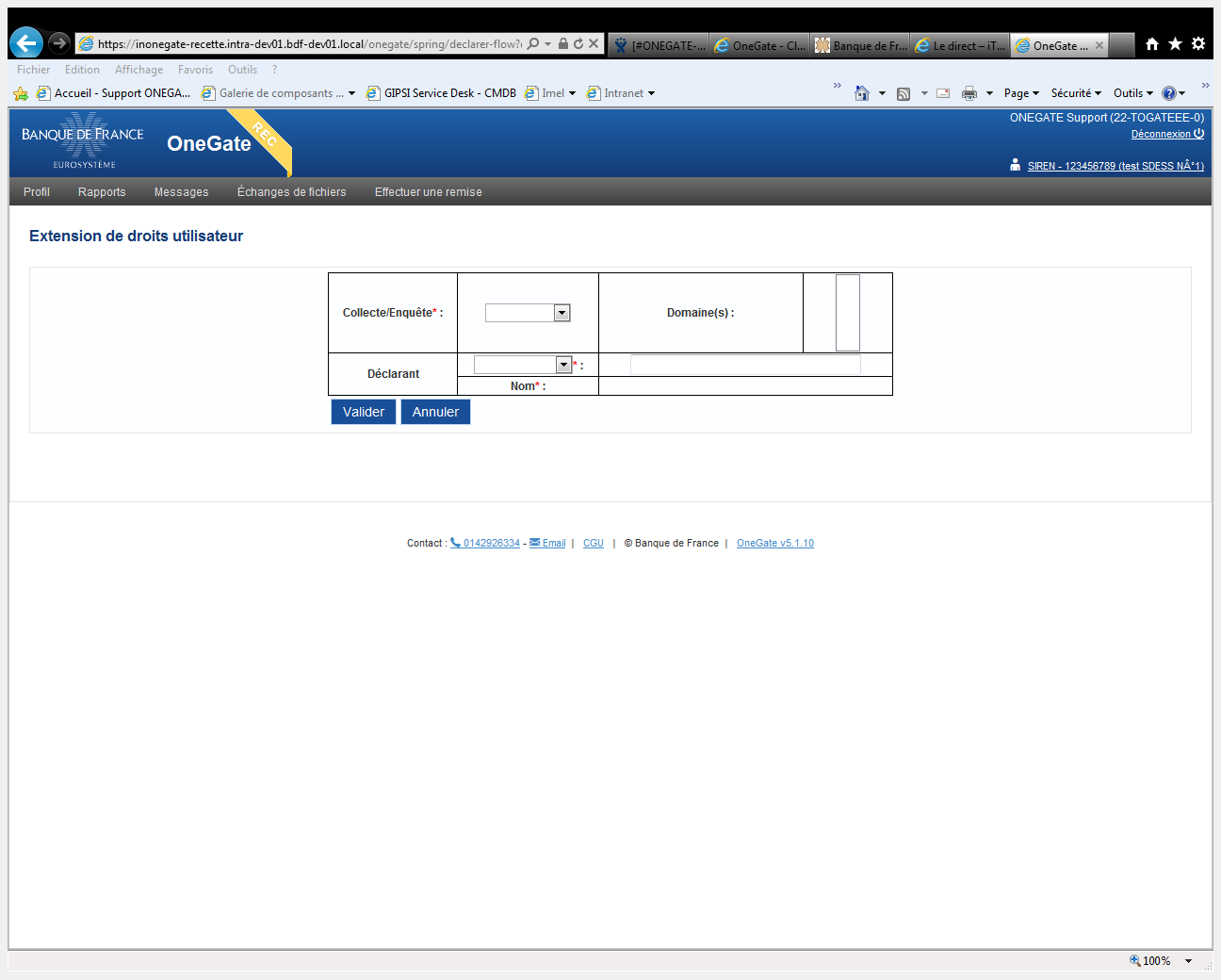 Formulaire d’extension de droitsVous devrez ensuite renseigner les champs précédés d’une étoile.[ FIN DU DOCUMENT ]VersionDateCommentaireRédacteur1.020/01/2015Création du documentSupport ONEGATE2.020/06/2016Mise à jour suite évolution 2016 – stress testSupport ONEGATE3.031/08/2016Mise à jour suite évolution 2016 – changements mineurs MISupport ONEGATE4.006/02/2017Mise à jour suite évolution 2017 – Rapport 2016-I-16_ART3 Support ONEGATE5.027/03/2017Mise à jours suite aux retours de SAGEMO_ SURFISupport ONEGATE6.028/03/2017Mise à jour suite évolution 2017 – Rapport SII_TRIM_SOLO_PARTSupport ONEGATE7.005/04/2017Modification du documentSupport ONEGATE8.001/12/2017Mise à jour ergonomieSAGEMOA-GARU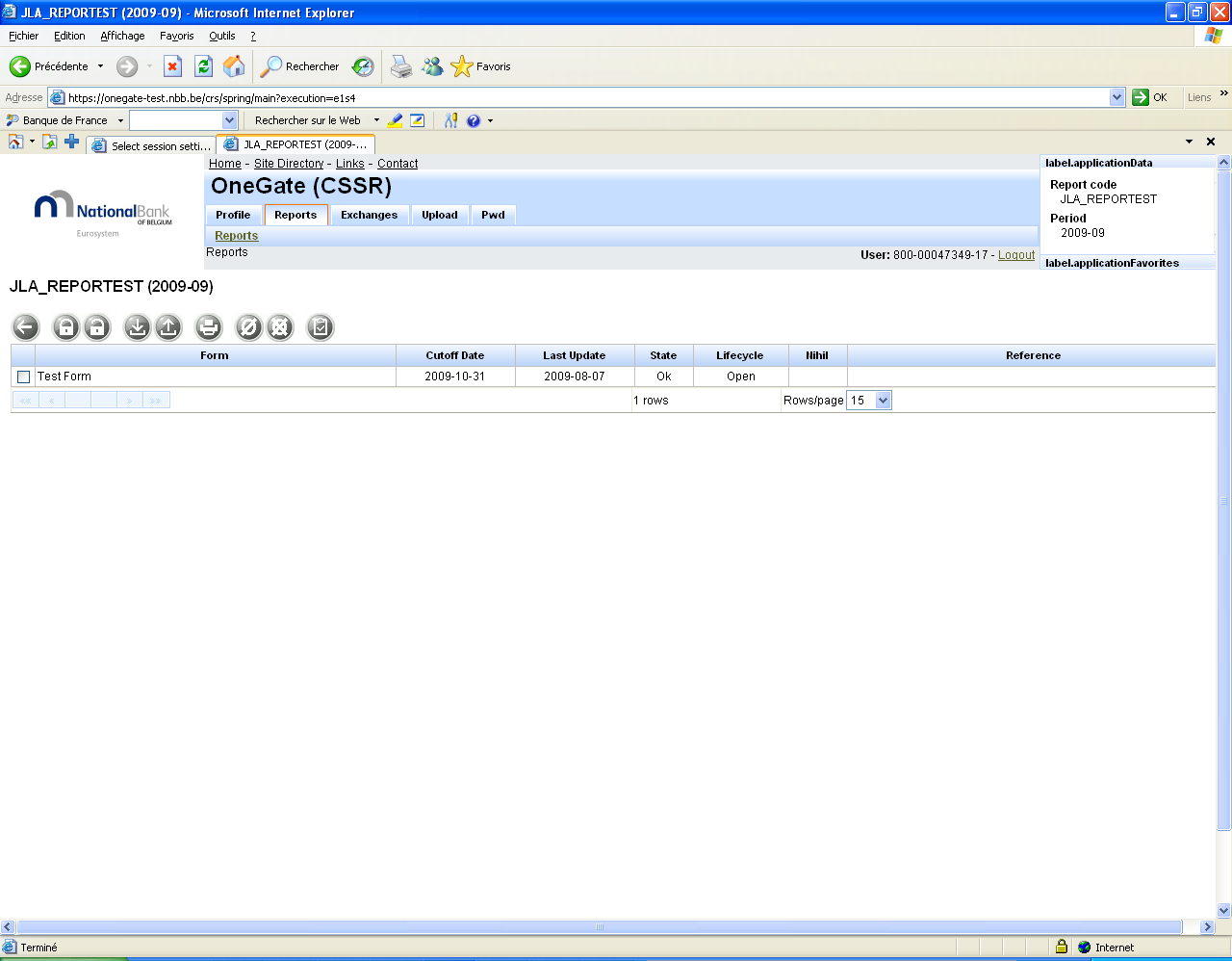 Permet de revenir à la page précédente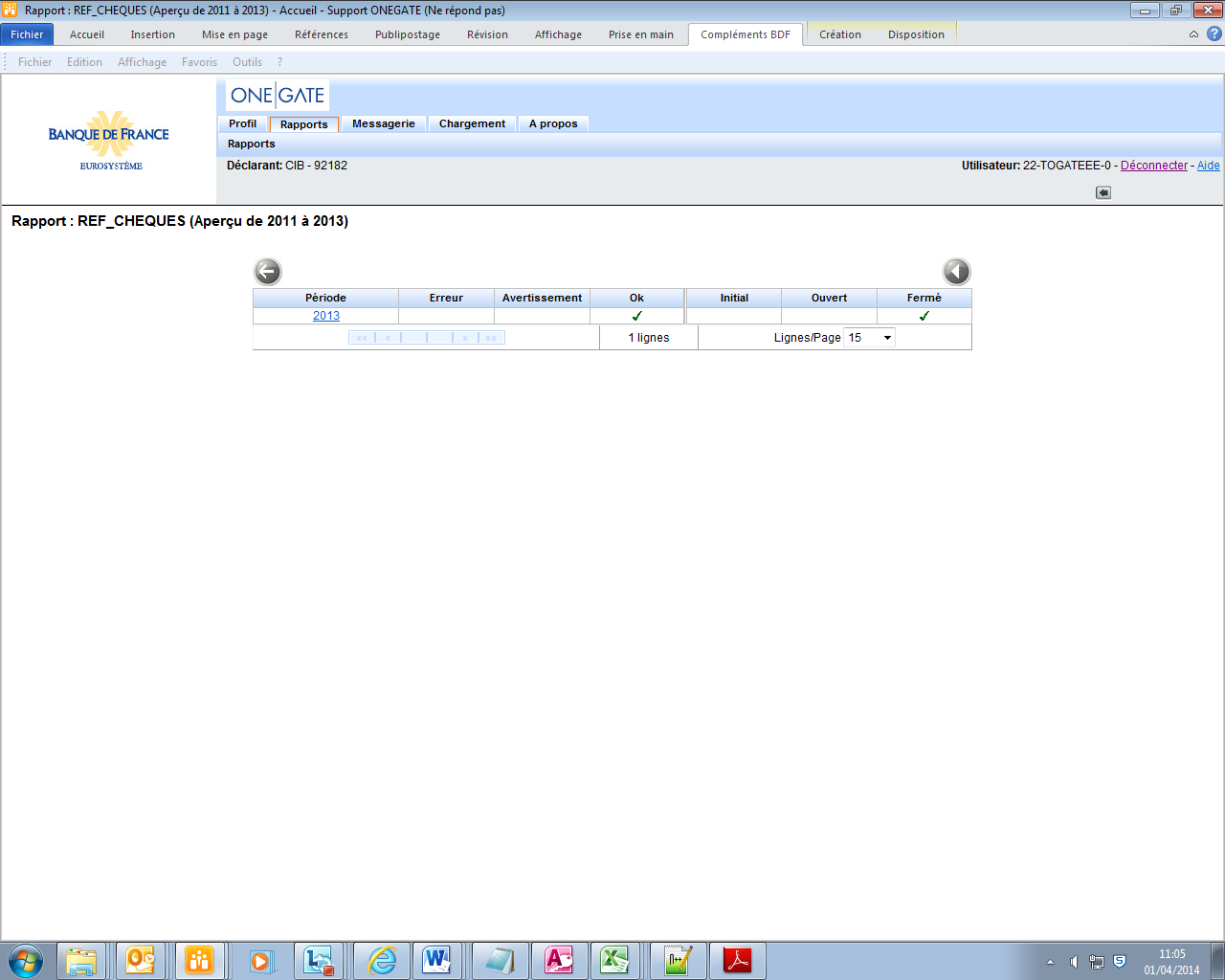 Permet d’afficher les déclarations les périodes précédentes Bouton Retour : permet de revenir à la page précédenteBouton Imprimer : permet d’imprimer un PDF avec les données renseignées dans le guichet OneGateBouton Export : permet d’exporter depuis le guichet OneGate un formulaire aux formats CSV et XML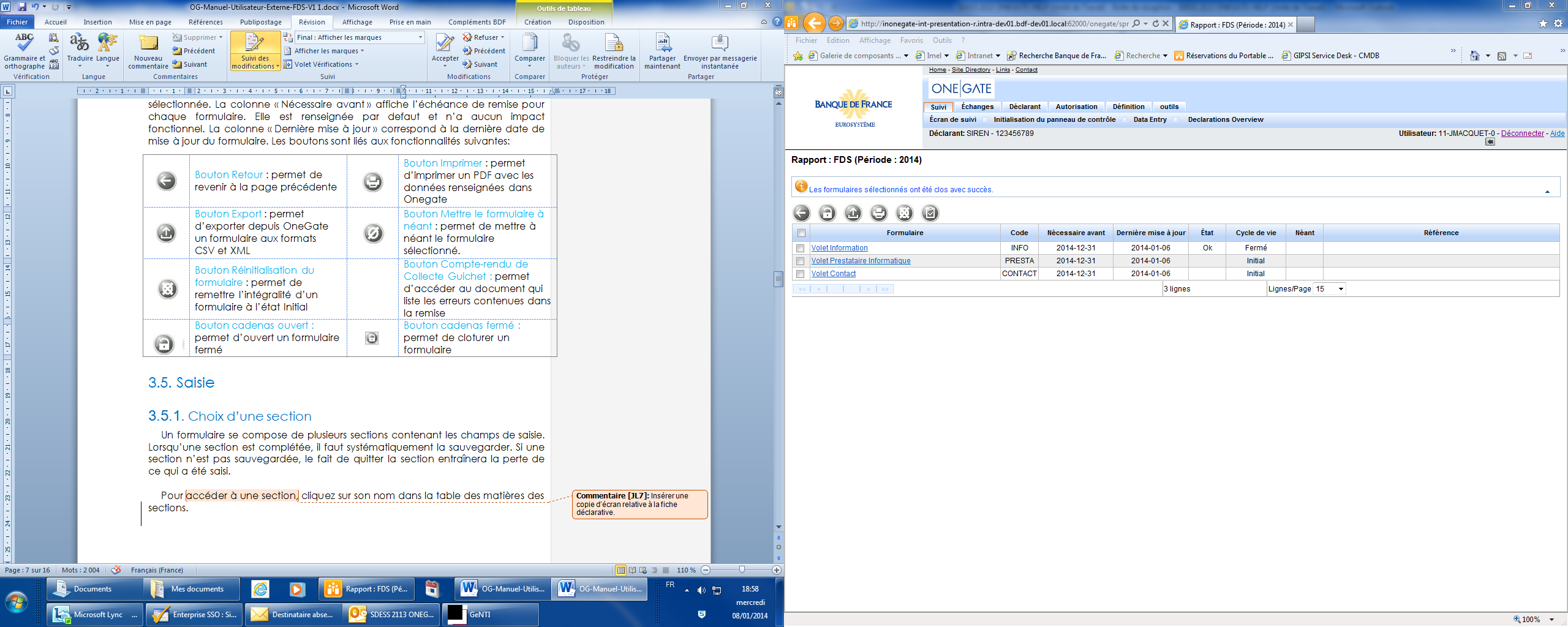 Bouton Compte-rendu de Collecte Guichet : permet d’accéder au document qui liste les erreurs et les avertissements contenus dans la remiseBouton Réinitialisation du formulaire : permet de remettre l’intégralité d’un formulaire à l’état InitialBouton cadenas fermé : permet de clôturer un formulaire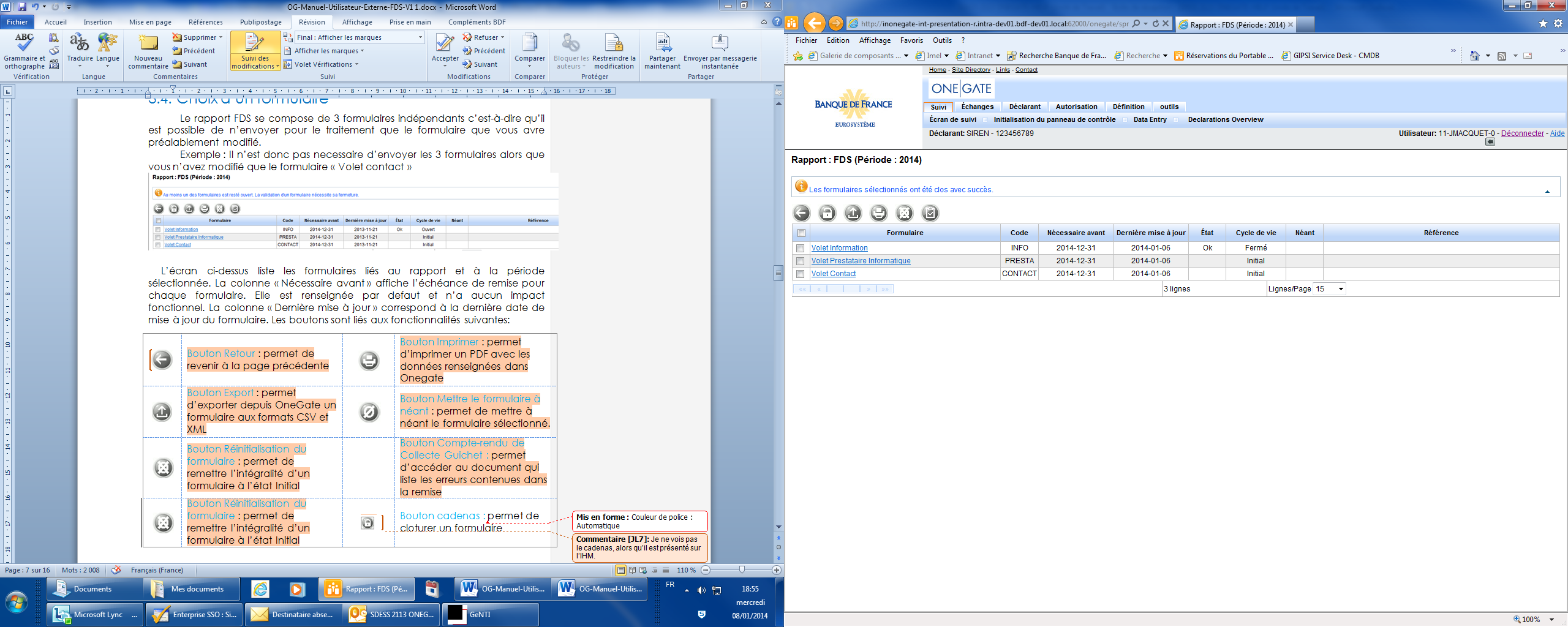 Bouton cadenas ouvert : permet d’ouvrir un formulaire ferméBouton Retour : permet de revenir à la page précédenteBouton Sauvegarder : permet d’enregistrer les informations saisies dans la sectionBouton précèdent/suivant :Permet d’afficher la section suivante 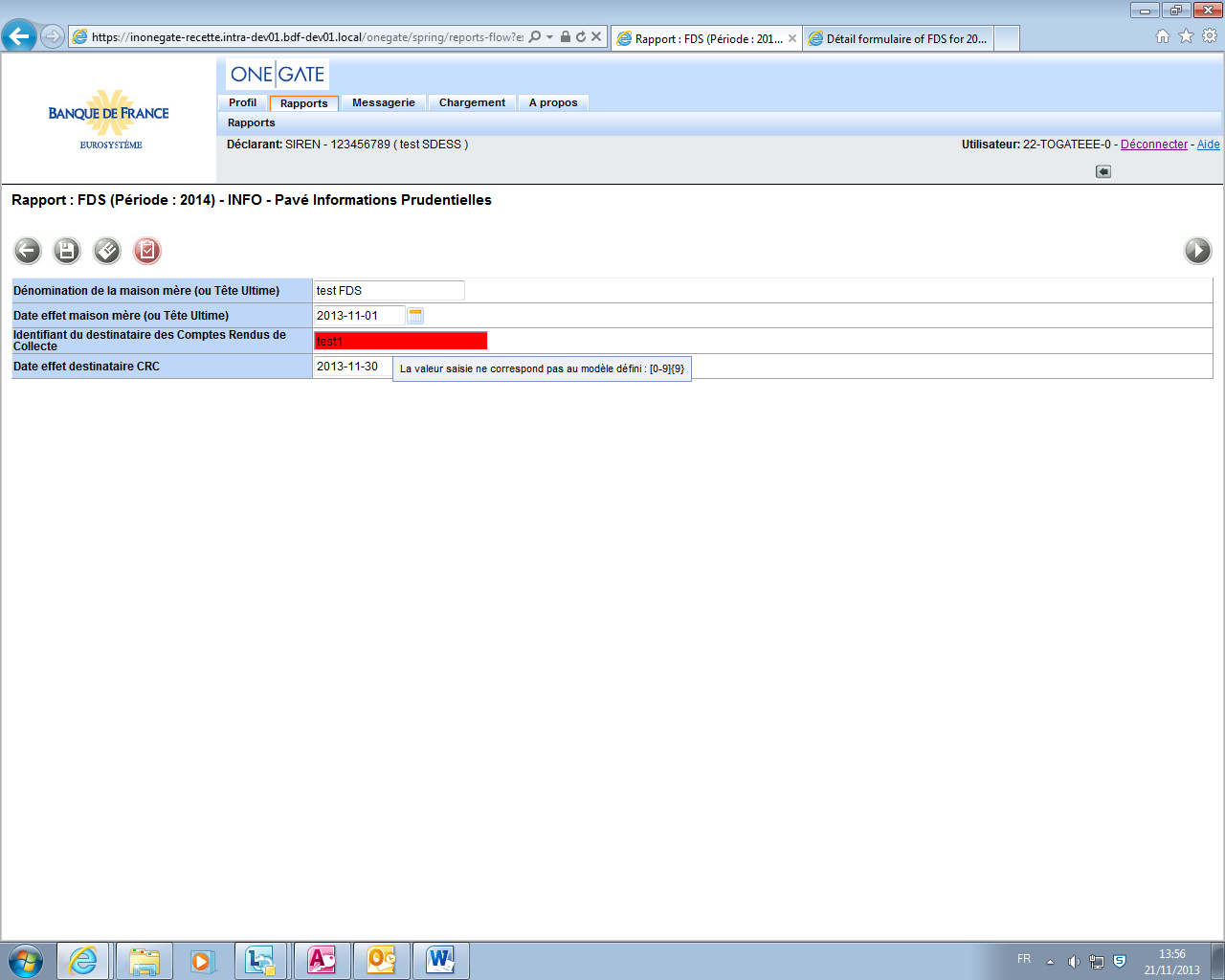 Bouton Compte rendu de collecte : permet de consulter la liste des erreurs et des avertissements détectés dans le formulaire. En cas d’absence d’erreur et d’avertissement, ce bouton n’apparait pas